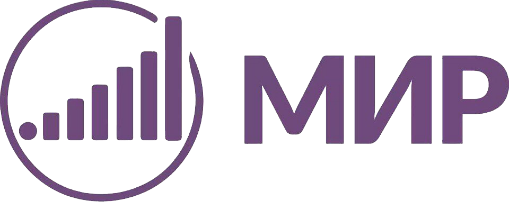 Программа «Медиа-школы для молодежи: интернет-формат»    с 25 января по 15 мартаПроект реализуется с использованием гранта Президента Российской Федерации на развитие гражданского общества, предоставленного Фондом президентских грантов.Начало занятий 25 января 2018 года. http://мы-мир.рф                                       http://миамир.рф                       https://vk.com/mir_russia 25 января (четверг)18:30-19:0019:00 – 22:00Открытие Медиа-школы«Телевизионная служба новостей: как делают новости»Спикер: Олег Трифонов – кандидат наук, режиссер интернет-телеканала 1М27 января (суббота)11:00-14:00«Разговор о новостях»Евгений Вышенков – Заместитель главного редактора «Фонтанка.ру» 1 февраля (четверг)19:00 – 22:00«Создание печатной газеты. Типография».Сергей Грицков – Заместитель главного редактора по технологии и дизайну. Газета «Санкт-Петербургские ведомости»3 февраля (суббота)11:00-14:00«Работа в утренней программе»Дмитрий Пустовой – ведущий программы «Полезное утро» на телеканале 78. Ранее ведущий новостей на телеканале life788 февраля (четверг)19:00 – 22:00«Телевидение, как это работает»Михаил Фатеев – журналист, телепродюсер, режиссер. Возглавлял Санкт-Петербургское представительство телеканала «ТВ Центр», преподаватель в СПбГИКиТ10 февраля (суббота)11:00-14:00«Работа с фотографией»Александр Меерсон – профессиональный фотограф. Стаж работы 14 лет. Седьмой год является ведущим фотографом крупной мотивационной программы в России «Энергия связного»15 февраля (четверг)19:00 – 22:00«Секреты профессиональной обработки фотографий»Александр Меерсон17 февраля (суббота)11:00-14:00«Тексты для социальных сетей: учимся писать живым языком»Татьяна Косолапова – журналист и автор курса «Пиши, как Кэрри Брэдшоу»22 февраля (четверг)19:00 – 22:00«Специфика работы главной городской газеты» Борис Грумбков – Генеральный директор газеты «Санкт-Петербургские ведомости»24 февраля (суббота)11:00-14:00«Мотивация и уверенность»Валентин Кузнецов (российский актер и телеведущий)1 марта (четверг)19:00 – 22:00Сергей Лисовский – главный редактор газеты «Общество и Экология»3 марта (суббота)11:00-14:00Тема уточняется Александр Макашенец – телеведущий (телеканал «Санкт-Петербург»10 марта (суббота) 11:00-14:00«Создание интернет – СМИ с нуля»Елизавета Митрофанова – основатель и главный редактор театрального интернет-журнала «PROтеатр»15 марта (четверг)18:30 – 21:30«1,5 часа мотивации»Алексей Джура – сертифицированный бизнес-тренерДата уточняется Александр Малич - российский теле- и радиоведущий, киноактёр, журналист, продюсер, член Союза журналистов Санкт-Петербурга и Ленинградской области